NOTA: Al firmar este documento, como usuario de la Biblioteca José Rafael Faría Bermúdez, me comprometo a citar todas las partes que extraiga del material bibliográfico para no atentar con contra los derechos de autor. Ley 23 de enero 28 de 1982.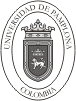 Préstamo de Material Bibliográfico no CatalogadoCódigoFBA-22 v.02Préstamo de Material Bibliográfico no CatalogadoPágina1 de 1FECHA DE PRÉSTAMOTÍTULONOMBRE DEL USUARIOCÓDIGOCORREO ELECTRÓNICO/ TELÉFONOPROGRAMAFIRMA FUNCIONARIOFIRMA USUARIOFECHA DE ENTREGA